Alabama Colleges - Admissions and ScholarshipsADMISSIONS AND SCHOLARSHIP INFORMATION 

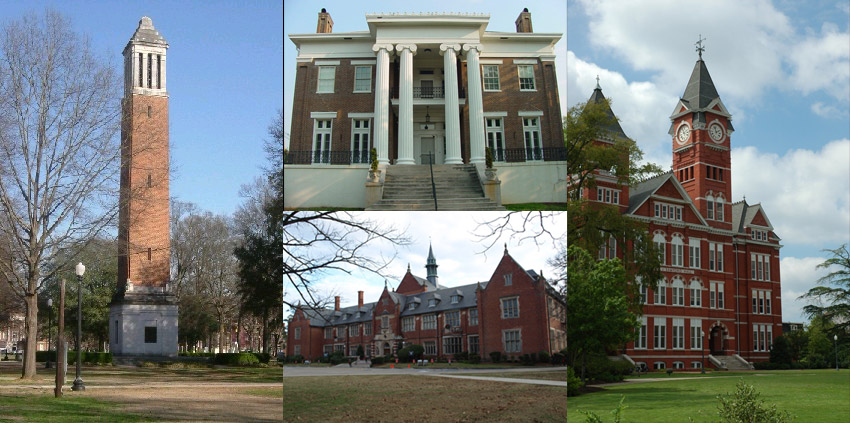 You will find several of the universities, colleges, or community college that many of our students have chosen to attend in the past. Colleges may make changes that are not reflected below. Make sure you double check the most current information at the official college websites of your choice.  
ALABAMA A&M UNIVERSITY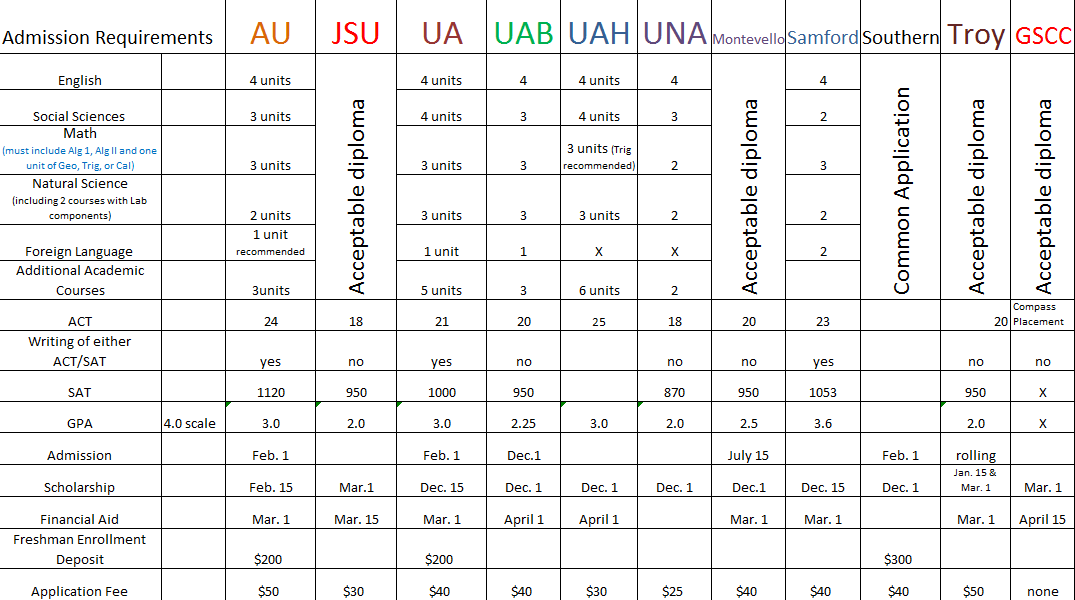 Office of AdmissionsP.O.  Box908 Normal, AL  35762-0908256-372-5245 or -800-553-0816www.aamu.eduAdmissions Requirements:Must have a minimum 2.0 GPA and an 18 ACT or 1290 SATApplication for undergraduate admissionA $30.00 non-refundable application feeAn official copy of your high school transcriptEstimated Yearly Costs:    $19,856 (Includes tuition; room & board; books; personalexpenses; transportation)SCHOLARSHIPS: 
Deadline for Scholarship Applications:  March 1st of your senior year.Scholarship Application Details and Instructions:You must provide all supporting documents (transcript, reference forms, etc.) before the scholarship deadline. Incomplete applications will not be considered.Applicant must have a 3.25 or higher GPA.Applicant must have a 23 or above ACT or 1590 or above SAT.Applicant must be a U.S. citizen or legal resident of the U.S.Applicant must be a graduating high-school senior who has made admissions application to Alabama A&M.Applicants must submit the following items:Completed online or paper application (in blue ink only)Two recommendation letters from applicant's choice of high school teachers, counselors, administrators, or employers.An official high school transcript must be submitted.Official ACT and/or SAT scores must be submitted.Three-point personal essay (500-word limit/excluding spaces):What volunteer services have you performed that made a difference in your community?How will studying at Alabama A&M University help you to achieve your academic and professional goals?What should a total college experience include? NOTE:   There are numerous Departmental Scholarships available for students.  Contactthe Office of Financial Aid for information on these scholarships. FINANCIAL AID:All students who need financial assistance must complete the Free Application for Federal Student Aid  (FAFSA)  online at www .fafsa.gov and have your processed "Student AidReport" sent to AAMU using the federal code 001002.    Contact the Financial Aid Office (256-372-5400) for further information.ALABAMA STATE UNIVERSITYOffice of Admissions and RecruitmentP.O. Box271
Montgomery, AL  36101-02711-800-253-5037
www.alasu.edu/Admissions Admissions Requirements:Complete the online application for admission.Indicate your desired major on your application.A $25.00 non-refundable application fee is required.Official high school transcript and ACT/SAT scoresAn official ACT and/or SAT scoreEstimated Yearly Costs: $17,442 (Includes tuition; room & board; books; fees; personal) SCHOLARSHIPS: Scholarship Application Deadline:  February 15thAll students must have applied and been accepted to Alabama State University prior toapplying for scholarships and/or financial aid.  All scholarship applicants must beadmitted to the University by January 1st of your senior year.  All scholarship recipients must complete an application for financial aid.  Scholarship applicationdeadline:  February 15.Alabama State University scholarships are competitive and are awarded on the basisof the following:Completed Admission and Scholarship applicationsOfficial ACT or SAT scoresHandwritten essay of a minimum of 500 words describing educational goals and career objectivesOfficial high school transcriptPresidential Scholarship:Requires a 3.76 or above GPARequires a 26 or above ACT or 1170-1200 or above SAT (Critical Reading & Math) scoreRecipient receives full tuition; books; required fees; and, on-campus room and board for a maximum of eight semesters for freshmen. In addition, $1,200 annually is provided for incidentals.Renewable annually based on completion of 24 semester hours and a minimum 3.0 GPAAcademic Scholarship:Requires a minimum GPA of 3.51 -3.75 in academic subjectsRequires a 25 or above ACT score or 1120-1220 SAT (Critical Reading & Math) scoreRecipient receives full tuition; books; required fees; and on-campus room and board for a maximum of eight semesters for freshmen.Renewable annually based on completion of 24 semester hours and a minimum 3.0 GPADean's Scholarship:Requires a minimum 3.26- 3.50 GPA in academic  subjectsRequires a 22 or above ACT score or 1010-1040 SAT (Critical Reading & Math) scoreRecipient receives full tuition; required fees; and, books for a maximum of eight semesters for freshmen.Renewable annually based on completion of 24 semester hours and a minimum 3.0 GPAIncentive Scholarship:Requires a 3.0-3.25 GPA in academic subjectsRequires a 20 or above ACT score or 950-970 SAT (Critical Reading & Math) scoreFull tuition for a maximum of eight semesters for freshmen.Renewable annually based on completion of 24 semester hours and a minimum 2.70 GPALeadership Scholarship:Applicants must demonstrate a strong commitment to community service, must display leadership abilities in school activities or through work experience.Requires a 2.75 or higher GPA at the time of the applicationRequires an essay outlining your leadership accomplishmentsRequires a letter of recommendation from your counselor, administrator, or teacherRecipient receives $1,000 per academic year for payment of college expenses.Scholarship Application Deadline: All scholarship applications must be submitted to the University by February 15th. FINANCIAL AID:To apply for financial aid, students must complete the Free Application for Federal StudentAid (FAFSA) online.  Go to www.fafsa.gov to apply.  You will need to send your processed"Student Aid Report" to Alabama State University, using their school code- 001005.AUBURN UNIVERSITYOffice of Admissions and Recruitment The Quad CenterAuburn, AL  36849-5145334-844-6425www.auburn.edu/admissionsAdmissions Requirements:You may begin applying online for admission on August 1st of your senior year at www.auburn.edu/applyAll applications for admission must be submitted online.Official ACT (including Writing) and/or SAT scores must be sent directly to Auburn from the testing agency; they no longer accept test scores posted on high-school transcripts.A $50 application fee is required.You must have an official high-school transcript sent. Your high-school transcript must include 4 credits in English; 3 credits in math (must include Algebra I, Algebra II, and 1 credit in Geometry, Trigonometry, Calculus, or Analysis); 2 credits in science (must include Biology and 1 credit in Physical Science, Chemistry, or Physics); and, 3 credits in social studies. One credit in a foreign language is recommended, along with one additional credit in science and social studies.Auburn looks at both GPA and ACT/SAT    The ACT range for entering freshmen is 24-30, and the average SAT range is 1100-1260. The average GPA is 3.78.Auburn has two types of admission:

Early Action -Decisions for these applications are based on academics only and include ACT/SAT and GPA. Deadline for application is October 1st. Early Action acceptances are made beginning October 15th.

Regular Decision- There is three rounds for these applications.  Decisions for these applications are based on GPA, ACT/SAT, and other factors, such as rigor of courses; school and community activities; work experience; residency status; legacy; leadership and service; and, first-generation, etc.:Decision Rounds:Round 1:Application Deadline:  November 1stDecision Notification:    November 15thRound2:Application Deadline:  December 1stDecision Notification:    December 15th Round 3:Application Deadline:  February 1stNotification Deadline:  February 15thEstimated Yearly Costs: $28,098 (Includes tuition & fees; room & board; books & supplies;personal transportation) SCHOLARSHIPS:    Scholarship Application Deadline: DECEMBER 1st of senior yearwww.auburn.edu/scholarshipDECEMBER 1sT OF YOUR SENIOR YEAR IS THE FRESHMAN SCHOLARSIDP PRIORITY DEADLINE.Students accepted for admission must apply through the new Auburn University Scholarship Opportunity Manager (AUSOM) by December 1to receive consideration for Freshman Scholarships and priority consideration for General Scholarships.Students can use AUSOM to view available scholarships; apply for scholarships; view scholarship offers; upload thank-you letters; and view donor profiles. Go to auburn.edu/scholarships.Students accepted for admission with a minimum of 3.0 GPA must apply through AUSOM by March 1to receive consideration for General Scholarships and Departmental Scholarships (excluding Nursing).RESIDENT FRESHMAN SCHOLARSHIPSElite Scholarships:The University Scholarship Committee invites a select group of eligible incoming freshmen to apply for up to six of Auburn's most prestigious scholarships.Eligible students are invited to apply by December 1st through AUSOM.  Following the January application deadline, finalists are invited to campus in February to interview.Requires a 34-36 ACT or 1490-1600 SAT score and a 3.5 or higher GPA for considerationRecipients receive an additional $10,000- $30,000 over four years ($2,500 to $7,500 per year. Must be an Alabama residentMust have a minimum 31 ACT or 1360 SAT score and a 3.5 or higher GPAMust be enrolled in civil engineering, mechanical engineering, or building scienceAwarded at $20,000 over four years ($5,000 per year)Dudley University Scholarship:Must meet the criteria for another Elite ScholarshipAward amount varies.McWane Foundation Scholars/tip:Must have a minimum 34 ACT or 1490 SAT score and a 3.5 or higher GPAAwarded at $30,000 over four years ($7,500 per year).Yetta G. Samford Class of 1917 Engineering Endowed Scholars/tip:Must have a minimum 34 ACT or 1490 SAT score and a 3.5 or higher GPAMust be enrolled in engineeringAwarded at $16,000 over four years ($4,000 per year)Vulcan Materials Company Presidential Endowed Scholarship:Must have a minimum 34 ACT or 1490 SAT score and a 3.5 or higher GPAAwarded at $20,000 over four years ($5,000 per year).National Scholars Scholarships: National Merit Finalists and National Achievement Finalists are eligible for the following awards. National Merit Finalist and National Achievement Finalists Scholarships:Tuition for four years for Alabama residents$1,000 technology allowance in the first fall semester$2,500 enrichment experience stipend available for one semester after the second year of study at AuburnOn-campus housing allowance for one yearUniversity stipend for four years ($1,000 to $2,000 per year), depending on eligibility as determined by National Merit Scholarship Corporation and financial need as determined through completion of the FAFSA.A National Scholars Presidential Scholarship replaces a Spirit of Auburn Scholarship or anAcademic Scholarship, if previously awarded.National Merit and Achievement Finalists must have a minimum 3.5 or higher GPA and meet the February 1 application for admission deadline.National Merit Finalists must name Auburn as their first choice institution with National Merit Scholarship Corporation by May 1. National Achievement Finalists should mail or fax a copy of their notification letter to the Office of University Scholarships by May 1.National Achievement Finalists must provide a copy of their notification letter to the Office of University Scholarships through AUSOM by May 1.Spirit of Auburn Scholarships:These scholarships are awarded to Alabama residents from October to December, basedon academic achievement as demonstrated by the high school GPA and standardized testscores.These are four-year, renewable scholarships that are awarded at three levels:  Presidential, Founders, and University.  Students must be accepted for admissions andmust apply through AUSOM by December 1 and have minimum ACT or SAT scores andhigh GPAs.Presidential Scholarship:Requires a 32-36ACTor 1400-1600 SAT score and a 3.5 or higher GPARecipients receive tuition for four years; a $1,000 technology allowance in the first fall semester; and, an invitation to participate in the University Honors College.Founders Scholarship:Requires a 30-31 ACT or 1330-1390 SAT score and a 3.5 or higher GPARecipients receive tuition for four years.University Scholarship:Requires a 28-29 ACT or 1250-1320 SAT score and a 3.5 or higher GPARecipients receive $12,000 over four years ($3,000 per year). Auburn Spirit Foundation Scholarship:Requires a minimum 26 ACT or 1170 SAT score and a 3.5 or higher GPAAdditional consideration is given to first-generation college students.Students who have previously been recognized by the Office of University Scholarships with a Freshman Scholarship of equal or greater value are ineligible for consideration.Application must be received through AUSOM by December 1st.Scholarship is awarded in January at $6,000 over four years ($1,500 per year).Auburn Spirit Foundation Legacy Scholarship:Requires a minimum 26 ACT or 1170 SAT score and a 3.5 or higher GPAStudents should indicate on their application for admission if they have a parent or guardian who is an alumnus of Auburn.Students who have previously been recognized by the Office of University Scholarships with a Freshman Scholarship of equal or greater value are ineligible for consideration.Scholarship is awarded in January at $6,000 over four years ($1,500 per year).Achievement Scholarship:Must apply through AUSOM by December 1st .Requires a minimum 26 ACT or 1170 SAT score and a 3.5 or higher GPAStudents who have previously been recognized by the Office of University Scholarships with a Freshman Scholarship of equal or greater value are ineligible for consideration.Awarded competitively in January at $6,000 over four years ($1,500 per year).Provost Leadership Undergraduate Scholarship (PLUS):Students must be a United States citizen or permanent resident.Requires a minimum 3.25 or higher GPAStudents must complete the FAFSA and complete a PLUS application, including a 300- 400-word diversity essay and teacher or counselor letter of recommendation, to receive consideration.Priority consideration is given to students who are first-generation college students,demonstrate financial need, are Alabama residents, and have a diverse background, as determined by the goals of the Auburn University Strategic Diversity Plan.Applications are available online in October with a March 1 deadline.Scholarship is awarded competitively in March at $8,000 over four years ($2,000 per year.)For more information, contact Auburn's Office of Diversity and Multicultural Affairs or visitauburn.edu/diversity.Auburn Sponsored Freshman Scholarship:Alabama/National "Eagle Scout of the Year" (American Legion)Alabama Science Scholar Search (The Gorgas Foundation)Boys State I Boys Nation (American Legion)Bryant-Jordan Student Athlete Program (Bryant-Jordan Foundation)Department of Alabama National High School Oratorical Contest (American Legion)Distinguished Young Women of Alabama/America (formerly Alabama's Junior Miss)Girls State I Girls Nation (American Legion Auxiliary)Miss Alabama's I Miss America's Outstanding TeenMobile Azalea TrailYouth Leadership Development ProgramBoard of Trustees Scholarship:Requires a minimum of 3.0 or higher GPA and financial need demonstrated through completion of the FAFSA by the March 1st Financial Aid priority deadline for considerationScholarship is awarded competitively in early April at $1,000 for one year.General Scholarships:Requires a minimum 3.0 or higher GPA or considerationCriteria vary, including but not limited to geographic location as defined by city, county, or state of residence, and/or high school attending, academic achievement, and financial need.Students accepted for admission must apply through AUS OM by March 1st to receive consideration for all General Scholarships for which they meet the criteria.Awarded competitively in early April at an average award amount of $1,500 for one year.For a list of available General Scholarships, go to auburn.edu/scholarship and click "General."Departmental Scholarships:Each of Auburn's 12 colleges and schools awards scholarships separate from the scholarships awarded at the university level.Students should contact the college or school in which they plan to major for Departmental Scholarship availability and requirements for consideration.Criteria vary, including but not limited to academic major, geographic location, academic achievement, and financial need.Awarded competitively by early April at an average award amount of $2,000 for one year.For a list of Departmental Scholarship application deadlines, go to auburn.edu/scholarshipand click "Departmental." FINANCIAL AID:   Priority Deadline:   MARCH 1sTFinancial aid is awarded to approximately 60% of Auburn students.  Go towww.auburn.edu/finaid  for further information and be sure to look at all types of financial aid, including grants, loans, federal work-study and on-campus jobs.  Also, be sure to watch the video, an "Overview of Financial Aid at Auburn University."  You must fill out the Free Application for Federal Student Aid and have your "Student Aid Report" sent to Auburn, using its federal code 001009. Other Ways of Obtaining Financial Aid:Cooperative Education (Co-Op)- Student alternate semesters of full-time study and work-related to the student's major.ROTC Scholarships- Air Force, Army, and Navy/Maries provide scholarships to eligible students.BIRMINGHAM-SOUTHERN COLLEGEOffice of Admissions900 Arkadelphia RoadBirmingham, AL  352541-800-523-5793205-226-4600www.bsc.eduAdmissions Requirements:A completed Application for AdmissionIf you apply before October 15th, there is no application fee. If you apply after October 15th, the application fee is $50.00.A completed typed "Personal Statement"An official copy of your high school and/or college transcript(s) (2.5 GPA)High school transcript should have a total of 16 credits, including 4 credits in English, with the remaining credits in foreign language; history; mathematics (algebra, geometry, trigonometry, pre-calculus, calculus); natural sciences (general science, biology, chemistry, physics); social sciences (civics, democracy, economics, psychology, sociology).A copy of your ACT or SAT scoresA recommendation letter from your school counselor or principalThe "School Recommendation" formApplication Methods:Option One - Use the online "Common Application."  This is BSC's preferred method to apply.

Option Two - Use the "Alternative Online Application."  Complete this form along with supplemental documents provided.  If you apply before October 15th, there is no applicationfee with this option.  You must use the waiver code BSC1856.  It will be $50.00 afterOctober 15th.

Option Three -Download and print the paper application. Mail the application, along with your application fee to: Office of Admission, Birmingham-Southern College, 900 Arkadelphia Road, Box 549008, Birmingham, AL 35254.Admission Deadlines:Early Action Admission Deadline- November 15thDecision Notification- December 15thRegular Decision Admission Deadline- February 1st
Decision Notification- March 1st
Admission is dependent upon availability after February 1st.
Estimated Yearly Costs: Approximately $40,000 - $46,000 (Includes tuition; room & board;books; fees; personal, etc.)SCHOLARSHIPS:  Be sure to check for changes in these scholarship offers.Distinguished Scholars Awards are earned by entering freshmen who haveoutstanding scholastic achievement as well as participating in the invitation-only scholarshipcompetition that is held in FEBRUARY (check the website for exact date).  Students MUSTsubmit an application for admission no later than January 1st of their senior year in highschool but are encouraged to submit applications by December 1st.  Scholarships to Birmingham Southern College are awarded to students based on academics, test scores, extracurricularactivities, interview, and essay that are completed during the ScholarshipDay event.Guaranteed Presidential Scholarship:Requires Application for Admission by January 1st of your senior yearMust rank in top 10% of graduating class and/or have a 3.67 core GPARequires a 31-36 ACT score or a 1360-1600 SAT (Critical Reading and Math) scoreRecipients receive $16,000, renewable, and an opportunity to increase the award up to full tuition based on the invitation to compete in scholarships Full-Tuition Distinguished Scholars Awards:National Merit Finalists/National Achievement Scholars/National Hispanic Scholars:Birmingham-Southern  offers a limited number of full tuition scholarships per year tostudents who are finalists in the above competitions and who list Birmingham-Southern College as their first college choice with the National Merit Scholarship Corporation.Thomas E. Jernigan Scholarship:
This scholarship is valued at 90% of direct costs (tuition, fees, room, and board). However, students must earn the other 10% of costs through work from June 1st  to May 31st of each year.Neal & Anne Berte Scholarship:
This scholarship is valued at full tuition and is renewable each year.Blount-Monaghan/Vulcan Materials Company Scholarship:
This scholarship is valued at full tuition and is renewable each year.William James & Elizabeth Perry Rushton Scholarship:
This scholarship is valued at full tuition, plus room and board, all required fees, a $2,000travel stipend and is renewable each year.Phi Beta Kappa Scholarship:
This scholarship is valued at full tuition and is renewable each year. Students must have ascore of 33 or higher on the ACT or the equivalent SAT score (Critical Reading and Math). It isbased on the application essay and personal statement.Henry C. Goodrich Scholarship:
This scholarship is valued at full tuition and is renewable each year for students who planto pursue a career in business or other related field.Elizabeth Rose Hayes Scholarship:
The amount of this scholarship varies and is renewable each year. It is awarded to students who plan to pursue a career in a health-related field.

Arthur M. Freeman Health Careers Scholarship:
The amount of this scholarship varies, is renewable each year, and is awarded to studentswho plan to pursue a career in a health-related field.  Demonstrated need is also considered.Guaranteed Achievement Scholarships: Trustee Scholarship:Requires Application for Admission by January 1stRequires a 3.67 core GPARequires a 27+ ACT score or 1210 or higher SAT (in Critical Reading and Math)Recipients receive $16,000 annually; renewableGreensboro Scholarship:Requires Application for Admission by January 1stRequires a 3.0 core GPARequires a 25+ ACT or 1130+ SAT (Critical Reading and Math)Recipients receive $14,000 annually; renewableFoundations Scholarship:Requires Application for Admission by January 1stRequires a 2.5 core GPARequires a 22+ ACT or 1020+ SAT (Critical Reading and Math)Recipients receive $12,000 annually; renewableFine & Performing Arts Scholarships:
These scholarships are available in varying amounts and are based on annual auditions.The following programs are included - instrumental music; ballet; art; sculpture; musical theatre; theatre; and, music composition.Auditions in Art, Dance, and Music are held in February- check website for date.Auditions in Theatre Arts and Musical Theatre are held in February also- check website.You must fill out and return a Reservation Form prior to February 1st to be eligible for the completion. Look for additional information on the Reservation Form.Methodist Scholarship:A variety of scholarships and awards are available to United Methodist students, clergy families, and those called to ministry.All nominations must come from the student's local church with confirmation of membership.Check website for more information.FINANCIAL AID:    Priority Deadline:  MARCH 1st

Federal, state, and institutional need-based aid programs are available at Birmingham-Southern College.  Contact the Financial Aid Office at 205-226-4688 or finaid@bsc.edu forinformation. Complete the Free Application for Federal Student Aid and have your "StudentAid Report" sent to BSC using their federal code- 001012.GADSDEN STATE COMMUNITY COLLEGEOffice of AdmissionsP.O. Box227Gadsden, AL  35902-0227256-549-8210 or 1-800-226-5563www.gadsdenstate.eduAdmissions Requirements:Apply online by going to www.gadsdenstate.eduClick Apply Online!Complete the FREE application and submit it.Signature Page/Alabama State Residency FormCopy of Driver's LicenseOfficial transcriptEstimated Yearly Costs:  $13,020 (Includes tuition; room & board; books; supplies; personalexpenses)SCHOLARSHIPS:    Scholarship Application Deadline:  MARCH 1st of your senior year.Below, you will find a few of the scholarships offered.  Refer to Gadsden State's website atwww.gadsdenstate.edu/current-students!financial-aid/scholarships.php     or call 256-549-8205 for a full listing of scholarships available.Academic Scholarship: Based on academic achievement, rank in class, and academic competitionsRequires a minimum 3.0 GPAACT scores are consideredRecipient receives partial to full tuition awards each year.Honors Scholar Program Scholarship:Requires a minimum 3.25 GPA and a 25 ACT or 1200 SAT scoreMust be high achieving and talentedRecipient is selected by the Honors Scholarship Committee.Ambassador Scholarship:Requires working as a representative of the CollegeRequires a minimum 3.0 GPABased on academic merit, club/organization participation, and extracurricular activityRequires a 500-word essay expressing how life experiences have contributed to your preparation to become a GSCC AmbassadorMost likely will require an interview with the Ambassador Selection CommitteeRecipient receives tuition.Technology Scholarship:Must be enrolled in a technical-degree or certificate programYou must declare a major in a technical area in order to be considered for this scholarship.Must have a minimum 2.5 GPARecipient receives full or partial tuitionContact the Technical Department for more information on this scholarship. Minority Scholarship:Must be an enrolled minority studentMust have a minimum 2.5 GPAPreference is given to African-American students attending classes on the Valley Street Campus, which has been designated as an Historically Black College and University.Recipient is selected by the Minority Scholarship Committee.Go the Gadsden State Community College website (www.gadsdenstate.edu) to locate alisting of other available scholarships.FINANCIAL AID: The priority deadline for financial aid is APRIL 15th.You must complete online the Free Application for Federal Student Aid (FAFSA) and have your "Student Aid Report" (SAR) sent to Gadsden State by listing GSCC's school code- 001017.  For further information, contact the Financial Aid Office at Gadsden State at the following numbers:  Gadsden Campus (256-549-8264); Ayers Campus (256-835-5420); McClellan Campus (256-238-9341).JACKSONVILLE STATE UNIVERSITYOffice of Admissions700 Pelham Road, NorthJacksonville, AL  36265-1602256-782-5268
www.jsu.edu/depart/admissionsAdmissions Requirements:Application for undergraduate admission (online)A $35.00 non-refundable application fee (check or money order made out to JSU)Official high-school transcriptAn official ACT or SAT score of20 or above on the ACT or 950 or above on the SAT (combined Critical Reading and Math) for unconditional acceptance; 17-19 on the ACT or 830-940 on the SAT (Critical Reading and Math) for conditional acceptance.Note: It is strongly recommended that students apply six to nine months prior to the expected date of enrollment.Estimated Yearly Costs (On-campus, in-state): $14,152 (Includes tuition & fees; room & board;books)SCHOLARSHIPS:    Apply online at  www.jsu.edu/finaid/scholarships(NOTE: You must apply for admission and be accepted BEFORE you can apply forscholarships and/or financial aid.SCHOLARSHP DEADLINE is MARCH 1st of your senior year!!  Scholarship applications willbe available October 1st through March 1st of your senior year!!Elite Honors Scholars Scholarship:Tuition (up to 16 credit hours per semester), housing, meal plan, books, and laptopMust have an a 3.5 GPA through 11th gradeACT Composite score of 30 or SAT (Critical Reading & Math) score of 1340Will have to submit essay and resume once selectedRenewable for 4 years, up to 128 hoursMust be an Alabama resident and a U.S. citizenCandidates for this scholarship are selected from the Elite Scholars recipients.Elite Scholars Scholarship:Tuition (up to 16 credit hours per semester), housing and meal planACT score of 30 or above or SAT score of 1340 or above (Critical Reading/Math)Must be an Alabama resident and a U.S. citizenRenewable for 4 years, up to 128 hoursFaculty Scholars Scholarship:Tuition (up to 16 credit hours per semester)ACT score of 26-29 or SAT score of 1190-1330Must be an Alabama resident and a U.S. citizenRenewable for 4 years, up to 128 hours Gamecock Scholars Scholarship:Tuition for 9 credit hours per semesterACT score of 24-25 or SAT score of 1110-1180Must be an Alabama resident and a U.S. citizenRenewable for one year, up to 36 hours Gem of the Hills Scholarship:Tuition for 6 credit hours per semesterACT score of 22-23 or SAT score of 1030-1100Must be an Alabama resident and a U.S. citizenRenewable for one year, up to 24 hoursLeadership Scholarship:Tuition (up to 16 credit hours per semester); renewable for one yearMust have an overall 2.5 Academic GPAACT score of 20 or above or SAT score of 950 or aboveBased primarily on offices held in extracurricular activities, leadership roles, and community involvement; must send resume with hard copy with the scholarship applicationRenewable for one year, up to 64 hours, based on continued leadership roleValedictorian Scholarship:Tuition (up to 16 credit hours per semester); renewable for one year, up to 64 hoursAwarded for students declared Valedictorian their senior yearValedictorian status must be verified by senior Guidance CounselorMust be an Alabama resident and a U.S. citizenA separate application is required.Deadline: June 1stVERY IMPORTANT:     Go to the JSU website-www.jsu.edu/finaid/scholarships/types.html forother scholarships with specific qualifications and restrictions.  You must list on your onlinescholarship application ALL scholarships for which you want to be considered.FINANCIAL AID:   Priority Deadline for Financial Aid is March 15th of your senior year. Toapply for financial aid, students must complete the Free Application for Federal Student Aid (FAFSA) online.  Go to www.fafsa.gov to apply.  You will need to send your processed"Student Aid Report" to JSU by listing JSU's Title IV School code- 001020.SAMFORD UNIVERSITYOffice of Admission800 Lakeshore DriveBirmingham, AL 35229800-888-7218205-726-2011www.samford.edu/admissionAdmissions Requirements:A completed application form and payment of the $40.00 application feeSubmit your Application Essay -You will find specific instructions about the essay on the Samford "Admissions" link.The Leadership ResumeOfficial ACT and/or SAT scores sent directly to Samford from the testing agencyOfficial high school transcriptAn Academic RecommendationThe Samford Admissions Committee considers all the application components when making decisions about admission; therefore, Samford has no set minimum requirements for acceptance. The Samford Committee looks for strong evidence that students who are accepted will be successful in their competitive academic environment. However, the average academic profile is as follows: SAT score of 1190; ACT score of 26; and a GPA of 3.7.Admissions Timeline:August 1November 1December 1Application is available online for completion and submission All applications completed by this date will receive admissions notifications within the first week of November. All applicationscompleted by this date will receive admissions notifications the first week of December.Estimated Yearly Costs: $35,000 (Includes tuition; room & board; fees)SCHOLARSHIPS:        Application Deadline:  DECEMBER 15THTo be considered for freshman, merit-based scholarships, all application components mustbe postmarked by DECEMBER 15TH of your senior year in high school.   A complete list of scholarships, including numerous departmental scholarships can be found under the "Scholarships and Financial Aid" link within the main admissions page (www.samford.edu/admissions/scholarships ).MARCH 15th is the postmark deadline to receive non-merit based scholarshipconsideration. All application components must be completed and submitted by this date
Critical Factors for Samford Scholarship Decisions:High school grade-point averageRigor of high school coursesStandardized test scoresLeadership resume and co-curricular involvementAcademic Scholarship:Must have records of outstanding academic achievementMust be in the top percentage of each classRecipients receive up to $15,000 per year; renewablePresidential Scholarship:Must have outstanding academic performance in a rigorous college preparatory curriculumMust have high standardized test scoresMust have demonstrated leadership in high school, church, and the communityStudents must submit the Samford application and a leadership resume by December 15th.Students are interviewed upon invitation by a panel of Samford officials.Students will be selected by the panel after the interviews.Recipients receive up to $18,500 per year; automatically renewed on an annual basis for up to four years upon the successful completion of the requirements of the scholarship.Presidential Scholars are required to live on campus each year.National Merit, National Achievement, and National Hispanic Scholarships:Awarded to students who are National Merit Finalists, National Achievement Scholars, or National Hispanic ScholarsMust use your exceptional talents and personal commitments to better societyUp to $1,000, renewable annually upon successful completion of the scholarship requirementsLeadership ScholarshipMust have demonstrated outstanding leadership throughout high schoolMust submit the Samford application and leadership resume by December 15thUp to $2,000 annually, renewable up to four yearsMinister Dependent ScholarshipMust be a dependent of a minister serving a Southern Baptist or Cooperative Baptist Fellowship ChurchUp to $3,450 annually, renewable up to four yearsSamford Legacy ScholarshipMust be a student whose sibling, parent, grandparent, uncle or aunt, and/or other relatives attended SamfordUp to $1,000 annually, renewable for four yearsUniversity Fellows ScholarshipAll students admitted to Samford's honors program, the University Fellows Program, will receive a substantial scholarship that varies in amount of$16,000 to $18,500.Requires a separate application, letters of recommendation, and resume by December 15thFor more information, go to www.samford.edu/fellows.Upward ScholarshipStudent must be pursuing ministry through sports and recreation as a career in order to apply for this scholarship.A video is provided on Samford's website under the "Scholarships" link.Non-Merit Based ScholarshipsApplication Deadline: March 15thSamford additionally offers freshmen applicants the opportunity to qualify for non-merit based scholarships. You must complete the application by March 15th in order to qualify for these.FINANCIAL AID:All students who need financial assistance are required to fill out the online Free Applicationfor Federal Student Aid at www.fafsa.gov, or contact Samford's Financial Aid Office forassistance at 800-888-7245 or ofa@samford.edu.TALLADEGA COLLEGEOffice of Admissions 627 West Battle Street Talladega, AL   35160256-761-6235www.talladega.edu Admissions Requirements:Completed application for undergraduate admissionA $25.00 non-refundable application fee (check or money order)Official high school transcript (with 4 credits in English; 2 credits in math; 3 credits in social studies; 2 credits in health/physical education; and electives)An official ACT or SAT score and a minimum2.0 GPAYou may apply online or download a paper application.Personal essay is required.Letter of recommendation from a high school principal, counselor, teacher or other is required.Medical record is required.Applications have to be submitted by mail. Send your completed application to: Talladega College Office of Admissions 627 Battle Street, West Talladega, AL 35160Admissions Decisions:The Office of Admissions will send you a written notification of your admission status after reviewing your completed application.  If you are granted admission, you will be sent the following:Information for Accepted StudentsAcceptance FormStudent Housing ApplicationMedical History Form.Estimated Yearly Costs:      Approximately $18,000 (Includes tuition; room & board; fees)SCHOLARSHIPS:
Based on availability, Talladega College offers institutional scholarships and tuition and fee waivers to first-time freshmen.  Minimum qualifications include the following:A minimum 3.0 GPA is required.Must prove official transcript with proof of graduationAll scholarship recipients must enroll and maintain a minimum of 15 hours each semester during the academic year.All applicants must apply for Federal Financial Aid by filing the Free Application for Federal Student Aid.Presidential ScholarshipThis scholarship is awarded annually to outstanding freshmen academic achievers.Student must be in the top 5% of his/her high school graduating class.Student must have a 3.75 GPA or higher and a 26 or higher ACT and a combined SAT score of 1200.Recipient receives tuition, room, board, and fees up to $11,500 per year, and it is renewable for three years.Recipient must maintain a cumulative GPA of 3.50 in order to have the scholarship renewed.Deans ScholarshipThis scholarship is awarded annually to selected students who rank in the top 10% of their graduating class.Student must have a 3.40 to 3.74 GPA and a 22 ACT and combined SAT of 1000.Recipient receives tuition up to $6,232 per year, and it is renewable for three years for first-time freshmen and one year for community college graduates.Recipient must maintain a minimum 3.30 GPA in order to have the scholarship renewed.Talladega College Alumni ScholarshipRequires a 3.00 to 3.39 GPARenewable for three yearsRecipient must maintain a 3.0 for renewal.Recipient receives a waiver that can be applied to tuition, room and/or board.Endowed Scholarships: For information on these scholarships, go to the Talladega College website and look under the "Scholarships" link.FINANCIAL AID:Contact the Office of Financial Aid for information on available financial aid. To receive financial assistance, you must complete the Free Application for Federal Student Aid (FAFSA) online at www.fafsa.gov.       You must have your "Student Aid Report" sent to TalladegaCollege using their school code 001046.TROY UNIVERSITY111Adams Administration Building Troy, AL 36082800-551-9716 or 334-670-3179www.troy.eduAdmissions Requirements:Application for undergraduate  admissionA $30.00 nonrefundable application feeOfficial high school transcriptStudent must have an official 20 ACT or 950 SAT score and a minimum 2.0 GPA for unconditional acceptance.Conditional Admission- If a student's GPA is less than 2.0, the student must have a minimum 20 ACT or 950 SAT. (If the ACT is less than 20, but not less than 17, or 950 on the SAT, but not less than 830, the student must have a 2.5 or better cumulative GPA.)Application Deadline:      Rolling AdmissionEstimated Yearly Costs:  Approximately $18,000 (Includes tuition, room & board, fees)Housing Deadline:      MARCH 1STSCHOLARSHIPS:Scholarships at Troy are awarded solely on merit for students who have achievedscholastic or leadership recognition.  Troy University scholarships are campus/site specificand require a particular application process.   There are two types of Troy Universityscholarships:  Institutional and Foundation.  Institutional scholarships are those funded bythe University. Foundation scholarships are those funded by outside sources, typicallydonors.SCHOLARSHIP DEADLINES:Leadership Scholarship: Academic Scholarships: Foundation Scholarships:
JANUARY 15th MARCH 1st MARCH 31stACADEMIC  Scholarships:
The Millennium Scholar's AwardFull tuition, room and boardRequires 31 ACT and/or 1380 SAT I and 3.7 GPA or a National Merit Finalist.Deadline: March 1stThe Chancellor's AwardFull tuitionRequires 27 ACT and/or 1220 SAT I and a 3.5 GPADeadline: March 1stALUMNI   Scholarships:Alumni Association Endowment ScholarshipHalf-tuitionMust be unconditionally admitted to TroyMust have leadership achievementsPreference is given to student whose family members hold a degree from Troy and are active members of the National Alumni Association.Deadline: March 1stHeritage Scholarship$500, non-renewableUnconditionally admitted to TroyMust have at least a 3.0 GPAApplicant must be a dependent child of Alumni; must not be receiving additional institutional scholarships or employee-tuition assistance.Deadline: March 1stAUXILIARY Scholarships:Alabama Girls State Scholarship$1,000, non-renewableMust be unconditionally admitted to TroyMust have at least a 3.0 GPAMust be or have been a participate and attendee of Alabama Girls State ProgramDeadline: March 1stLEADERSHIP Scholarships:Leadership scholarships are based upon achievement in leadership positions in high schooland junior or community college.  Selection is generally based on an overall evaluation ofthe student's accomplishments by the committee.Excellence in Leadership AwardAmount awarded varies.Requires a 22 ACT and/or 1030 SAT I and a 3.0 GPAOne to two-page resume of leadership activitiesApplicants must mail their resumes to the Office of Admissions, postmarked by the deadline.Deadline: January 15thHugh O’Brian Youth Leadership (HOB) Scholarship$1,000, non-renewableMust be unconditionally admitted to TroyMust have at least a 3.0 GPAMust be or have been a participate and attendee of the HOBY Conference at TroyDeadline:  March 1stOTHER ScholarshipsMusic ScholarshipsA limited number is awarded each year.Students interested in band scholarships should write to the Director of Bands, Troy University, Troy, Alabama 36082.Students interested in the Collegiate Singers should write the Director of Collegiate Singers, Troy University, Troy, Alabama 36082.Army ROTC Four-Year ScholarshipsThis scholarship is awarded to students through a highly competitive national selection process.This scholarship pays full college tuition and mandatory educational fees, OR room and board, whichever is chosen by the student.Applicants should contact the Army ROTC scholarship and enrollment officer for more information at 334-670-5623 or ARMYROTC@troy.edu.Air Force ROTC College Scholarship ProgramFull four-year and three-year Air Force Scholarships are available to qualified high school senior.Interested students must apply directly to AFROTC Headquarters, Maxwell, AL 36112 by October 1st of each year.General Military ScholarshipsThree-year (sophomore, junior & senior) and two-year junior & senior) scholarships are available to qualified college students, both in the flying and non-flying areas.You must be enrolled in the four-year or two-year ROTC program.Nursing ScholarshipsMust be admitted to the nursing programInterested students should contact The School of Nursing, Troy University, Troy, Alabama 36082.Athletic ScholarshipsOffered in various sportsContact the Athletic Department, Troy University, and Troy, Alabama 36082.Theatre Department Scholarship:Awards over $80,000 in scholarships each yearInterested students should contact the Theatre Department, Troy University, Troy Alabama 36082.FINANCIAL AID:To apply for financial aid, students must complete the Free Application for Federal Student Aid(FAFSA) online at www.fafsa.gov.  You will need to send your processed "Student Aid Report" to Troy by listing its school code- 001047. 